униципальная нформационнаяазетаТрегубово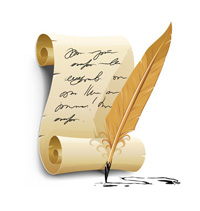 Российская ФедерацияАдминистрация Трегубовского сельского поселенияЧудовского района Новгородской областиРАСПОРЯЖЕНИЕот   09.08.2019     № 21-СГд.ТрегубовоО создании «горячей линии»по вопросам обращения с твердымикоммунальными отходами на территории Трегубовского сельского поселенияВо исполнение перечня поручений Губернатора Новгородской области от 10.06.2019 № 59/ОС:Создать «горячую линию» по вопросам обращения с твердыми коммунальными отходами на территории Трегубовского сельского поселения. Определить телефон горячей линии – (81665) 43-292 в рабочие дни с 8.30 до 12.00 и с 13.00 до 16.30 часов – заместитель Главы администрации Андреева Татьяна Геннадьевна.Администрации Трегубовского сельского поселения  обеспечить:- осуществление регистрации обращений граждан в Журнале обращений граждан по вопросам обращения с твердыми коммунальными отходами, оформленного в соответствии с правилами делопроизводства;Распоряжение вступает в силу с даты подписания и распространяется на правоотношения, возникшие с 10 июля 2019 года.Опубликовать распоряжение в официальном бюллетене Трегубовского сельского поселения «МИГ Трегубово» и разместить на официальном сайте Администрации поселения в сети Интернет. Зам.Главы администрации    Т.Г.Андреева_______________________________________Российская   ФедерацияНовгородская область  Чудовский районАдминистрация Трегубовского сельского  поселенияПОСТАНОВЛЕНИЕот  19.08.2019 г.  № 75д. Трегубово Об общественных обсуждениях       В соответствии с Градостроительным кодексом Российской Федерации, Федеральным законом от 6 октября 2003 года № 131-ФЗ «Об общих принципах организации местного самоуправления в Российской Федерации», Положением о проведении публичных слушаний или общественных обсуждений по вопросам градостроительной деятельности на территории муниципального образования Трегубовского сельского поселенияПОСТАНОВЛЯЮ:      1. Назначить общественные обсуждения по проекту решения о предоставлении разрешения на отклонение от предельных параметров разрешенного строительства, реконструкции объектов капитального строительства на земельном участке с кадастровым номером 53:20:0601901:109, расположенным по адресу:  Новгородская область, Чудовский  район, д. Арефино, ул. Ильинская, д.78 (далее – проект).        2. Общественные обсуждения проводятся с 21 августа по 4 сентября                           2019 года на официальном сайте Администрации Трегубовского сельского поселения: http://tregubovoadm.ru/ (далее - официальный сайт).3. Экспозиция проекта проходит в здании в Отделе по работе с населением Администрации Трегубовского сельского поселения  по адресу: Новгородская область, Чудовский район, д.Селищи, ул.Школьная, д.2 с 21 августа по 4 сентября 2019 года. 4. Консультации по экспозиции проекта проводятся с понедельника по пятницу включительно с 8.30 до 16.30, уполномоченный представитель на проведение консультаций – специалист Администрации Трегубовского сельского поселения Павлова И.А., телефон: 8 (81665) 43-421Предложения и замечания, касающиеся проекта, можно подавать посредством официального сайта, в письменной форме в адрес организатора общественных обсуждений с 21 августа по 4 сентября 2019 года с понедельника по пятницу  включительно  с 8.30  до  16.30  в  здании Отделе по работе с населением Администрации Трегубовского сельского поселения по адресу: Новгородская область, Чудовский район, д.Селищи, ул.Школьная, д.2, а также посредством записи в книге (журнале) учета посетителей экспозиции проекта, подлежащего рассмотрению на общественных обсуждениях.5. Проект, подлежащий рассмотрению на общественных обсуждениях, и информационные материалы к нему разместить на официальном сайте.6. Назначить  Павлову И.А., специалиста 1 категории Администрации Трегубовского сельского поселения, ответственным за организацию проведения общественных обсуждений.7. Опубликовать постановление в официальном бюллетени Трегубовского сельского поселения «МИГ Трегубово» и разместить на официальном сайте Администрации Трегубовского сельского поселенияв сети  «Интернет».Глава поселения       С.Б. Алексеев_____________________________________Российская  ФедерацияСовет депутатов Трегубовского сельского поселенияЧудовского района Новгородской областиРЕШЕНИЕот   30.08.2019        № 164д. ТрегубовоО   заключении   соглашенияпо  передаче  полномочий  поосуществлению       внешнегомуниципального финансовогоконтроля на 2020 годВ соответствии с частью 11 статьи 3 Федерального закона от 7 февраля 2011 года № 6-ФЗ «Об общих принципах организации и деятельности контрольно-счетных органов субъектов Российской Федерации и муниципальных образований»Совет депутатов Трегубовского сельского поселенияРЕШИЛ:1. Передать к исполнению Контрольно-счетной палате Чудовского муниципального района в 2020 году следующие полномочия по осуществлению внешнего муниципального финансового контроля Трегубовского сельского поселения:1) контроль за исполнением бюджета Трегубовского сельского поселения;
          2) экспертиза проекта бюджета Трегубовского сельского поселения;
           3) внешняя     проверка  годового    отчета   об  исполнении     бюджета Трегубовского сельского поселения;
          4) организация и осуществление контроля за законностью, результативностью (эффективностью и экономностью) использования средств бюджета Трегубовского сельского поселения, а также средств, получаемых бюджетом Трегубовского сельского поселения из иных источников, предусмотренных законодательством Российской Федерации;
          5) контроль за соблюдением установленного порядка управления и распоряжения имуществом, находящимся в собственности Трегубовского сельского поселения, в том числе охраняемыми результатами интеллектуальной деятельности и средствами индивидуализации, принадлежащими Трегубовскому сельскому поселению;
           6 ) оценка эффективности предоставления налоговых и иных льгот и преимуществ, бюджетных кредитов за счет средств бюджета Трегубовского сельского поселения, а также оценка законности предоставления муниципальных гарантий и поручительств или обеспечения исполнения обязательств другими способами по сделкам, совершаемыми юридическими лицами   и    индивидуальными           предпринимателями                    за      счет    средств бюджета Трегубовского  сельского поселения и имущества, находящегося в муниципальной собственности;
          7) финансово-экономическая экспертиза проектов муниципальных правовых актов (включая обоснованность финансово-экономических обоснований) в части, касающейся расходных обязательств Трегубовского сельского поселения, а также муниципальных программ;
            8) анализ бюджетного процесса Трегубовского сельского поселения и подготовка предложений, направленных на его совершенствование;
            9) подготовка информации о ходе исполнения бюджета Трегубовского сельского поселения, о результатах проведенных контрольных и экспертно-аналитических  мероприятий  и     представление     такой    информациив     Совет     депутатов      Трегубовского           сельского            поселения    и Главе Трегубовского сельского поселения;
              10) участие в пределах полномочий в мероприятиях, направленных на противодействие коррупции и заключить соответствующее соглашение о передаче полномочий по осуществлению внешнего муниципального финансового контроля,и  заключить соответствующее соглашение о передаче полномочий по осуществлению внешнего муниципального финансового контроля.2. Председателю Совета депутатов Трегубовского сельского поселения  подписать соглашение о передаче полномочий, указанных в пункте 1 настоящего решения.3. В решение о бюджете Трегубовского сельского поселения на 2020 год предусмотреть отдельной строкой объем межбюджетных трансфертов необходимый для осуществления полномочий, указанных в пункте 1 настоящего решения, рассчитанный в установленном порядке.4. Настоящее решение вступает в силу с 01 января  2020  года.5. Опубликовать решение в официальном бюллетене Администрации Трегубовского сельского поселения «МИГ Трегубово» и на официальном сайте Администрации Трегубовского сельского поселения в сети «Интернет».Глава поселения     С.Б.Алексеев_________________________________________Российская  ФедерацияСовет депутатов Трегубовского сельского поселенияЧудовского района Новгородской областиРЕШЕНИЕот   30.08.2019    № 165д. ТрегубовоО внесении измененийв Положение о земельном налоге	В соответствии с Налоговым кодексом Российской Федерации,  Федеральным законом от 6 октября 2003 г. № 131-ФЗ «Об общих принципах организации местного самоуправления в Российской Федерации», с целью увеличения поступления доходов в местный бюджет и исключения неэффективных льгот Совет депутатов Трегубовского сельского поселенияРЕШИЛ:         1. Внести в Положение о земельном налоге, утвержденное решением Совета депутатов Трегубовского сельского поселения от  28.11.2014  № 230, следующие изменения:в статье 4 «Налоговые льготы, основания и порядок их применения» абзац «органы государственной власти и местного самоуправления, финансируемые за счет средств областного и (или) бюджетов муниципальных образований» исключить.2. Решение вступает в силу по истечении одного месяца со дня его официального опубликования, но не ранее 01 января 2020 года.    3. Опубликовать решение в официальном бюллетене «МИГ Трегубово» и на официальном сайте Администрации Трегубовского сельского поселения в сети «Интернет».Глава поселения      С.Б.Алексеев_______________________________________Российская  ФедерацияСовет депутатов Трегубовского сельского поселенияЧудовского района Новгородской областиРЕШЕНИЕот   30.08.2019    № 166д.Трегубово          В соответствии со статьей 28 Федерального закона от 6 октября 2003 года № 131-ФЗ «Об общих принципах организации местного самоуправления в Российской Федерации»         Совет депутатов Трегубовского  сельского поселенияРЕШИЛ:         1.Назначить публичные слушания по муниципальному правовому акту о внесении изменений  в Устав Трегубовского  сельского поселения на 20 сентября 2019 года  в 14 часов  в помещении Администрации Трегубовского сельского поселения.         2. Предложения и замечания по муниципальному правовому акту о внесении изменений в Устав Трегубовского  сельского поселения гражданами представляются в Администрацию Трегубовского  сельского поселения.	3. Опубликовать настоящее решение в официальном бюллетене Трегубовского сельского поселения «МИГ Трегубово» и разместить на официальном сайте Администрации Трегубовского  сельского поселения.Глава поселения С.Б.АлексеевПРОЕКТИзменения в Устав Трегубовского сельского поселенияСтатью 6. Устава Трегубовского сельского поселения изложить в новой редакции:«Статья 6. Устав Трегубовского  сельского поселенияУстав Трегубовского  сельского поселения - основной нормативный правовой акт Трегубовского  сельского поселения.Устав Трегубовского сельского поселения определяет в установленном Федеральным законом № 131-ФЗ в порядке:1) наименование муниципального образования;2) перечень вопросов местного значения;3) формы, порядок и гарантии участия населения в решении вопросов местного значения, в том числе путем образования органов территориального общественного самоуправления;4) структуру и порядок формирования органов местного самоуправления;5) наименования и полномочия выборных и иных органов местного самоуправления, должностных лиц местного самоуправления;6) виды, порядок принятия (издания), официального опубликования (обнародования) и вступления в силу муниципальных правовых актов;7) срок полномочий Совета депутатов Трегубовского сельского поселения, избираемого на муниципальных выборах, депутатов, членов иных выборных органов местного самоуправления , Главы Трегубовского сельского поселения, а также основания и порядок прекращения полномочий указанных органов и лиц;8) виды ответственности органов местного самоуправления и должностных лиц местного самоуправления, основания наступления этой ответственности и порядок решения соответствующих вопросов, в том числе основания и процедура отзыва населением выборных должностных лиц местного самоуправления, досрочного прекращения полномочий выборных органов местного самоуправления и выборных должностных лиц местного самоуправления;9) порядок составления и рассмотрения проекта бюджета Трегубовского  сельского поселения, утверждения и исполнения бюджета Трегубовского  сельского поселения, осуществления контроля за его исполнением, составления и утверждения отчета об исполнении бюджета Трегубовского  сельского поселения, в соответствии с Бюджетным кодексом Российской Федерации;10) порядок внесения изменений и дополнений в настоящий Устав.2. Уставом Трегубовского сельского поселения регулируются иные вопросы организации местного самоуправления в соответствии с федеральными законами и областными законами.3. Устав Трегубовского  сельского поселения и оформленные в виде правовых актов решения, принятые на местном референдуме, являются актами высшей юридической силы в системе муниципальных правовых актов, имеют прямое действие и применяются на всей территории Трегубовского  сельского поселения.Иные муниципальные правовые акты не должны противоречить Уставу Трегубовского  сельского поселения и правовым актам, принятым на местном референдуме. В случае противоречия указанных актов Уставу Трегубовского  сельского поселения действует настоящий Устав.4. Проект Устава Тренубовского  сельского поселения, проект решения Совета депутатов Трегубовского  сельского поселения о внесении изменений в Устав Трегубовского  сельского поселения не позднее чем за 30 дней до дня рассмотрения вопроса о принятии Устава, внесении изменений в Устав подлежат официальному опубликованию (обнародованию) в официальном бюллетене Трегубовского сельского поселения «МИГ Трегубово» с одновременным опубликованием (обнародованием) установленного Советом депутатов Трегубовского  сельского поселения порядка учета предложений по указанным проектам, а также порядка участия граждан в их обсуждении.Не требуется официальное опубликование (обнародование) порядка учета предложений по проекту муниципального правового акта о внесении изменений и дополнений в Устав Трегубовского  сельского поселения, а также порядка участия граждан в его обсуждении в случае, когда в устав муниципального образования вносятся изменения в форме точного воспроизведения положений Конституции Российской Федерации, федеральных законов, конституции (устава) или областных законов в целях приведения данного устава в соответствие с этими нормативными правовыми актами.По проекту Устава Трегубовского  сельского поселения, а также проекту муниципального правового акта о внесении изменений и дополнений в данный Устав Трегубовского  сельского поселения проводятся публичные слушания, кроме случаев, когда в устав муниципального образования вносятся изменения в форме точного воспроизведения положений Конституции Российской Федерации, федеральных законов, конституции (устава) или законов субъекта Российской Федерации в целях приведения данного устава в соответствие с этими нормативными правовыми актами5. Устав Трегубовского  сельского поселения принимается большинством в 2/3 голосов от установленной численности депутатов Совета депутатов Трегубовского  сельского поселения.Изменения и дополнения в Устав Трегубовского  сельского поселения вносятся решением Совета депутатов Трегубовского  сельского поселения, которое принимается большинством в 2/3 голосов от установленной численности депутатов Трегубовского  сельского поселения.В случае, если глава Трегубовского  сельского поселения исполняет полномочия председателя представительного органа муниципального образования, голос главы муниципального образования учитывается при принятии устава муниципального образования, муниципального правового акта о внесении изменений и дополнений в устав муниципального образования как голос депутата представительного органа муниципального образования.6. Устав Трегубовского  сельского поселения, решение о внесении изменений и дополнений в Устав Трегубовского  сельского поселения подлежат государственной регистрации в территориальном органе уполномоченного федерального органа исполнительной власти в сфере регистрации уставов муниципальных образований в порядке, установленном федеральным законом.7. Устав Трегубовского сельского поселения, решение о внесении изменений и дополнений в Устав Трегубовского  сельского поселения подлежат официальному опубликованию (обнародованию)  в официальном бюллетене Трегубовского сельского поселения «МИГ Трегубово»  после их государственной регистрации и вступают в силу после официального опубликования (обнародования).Глава Трегубовского  сельского поселения обязан опубликовать (обнародовать) зарегистрированные Устав Трегубовского  сельского поселения, решение о внесении изменений и дополнений в Устав Трегубовского  сельского поселения в течение семи дней со дня их поступления из территориального органа уполномоченного федерального органа исполнительной власти в сфере регистрации уставов муниципальных образований.8. Изменения и дополнения, внесенные в Устав Трегубовского сельского поселения и изменяющие структуру органов местного самоуправления, разграничение полномочий между органами местного самоуправления (за исключением случаев приведения устава Трегубовского сельского поселения в соответствие с федеральными законами, а также изменения полномочий, срока полномочий, порядка избрания выборных должностных лиц местного самоуправления), вступают в силу после истечения срока полномочий Совета депутатов Трегубовского сельского поселения, принявшего муниципальный правовой акт о внесении указанных изменений и дополнений в устав Трегубовского сельского поселения.»Статью 7. Устава Трегубовского сельского поселения изложить в новой редакции:«Статья 7. Система муниципальных правовых актов Трегубовского  сельского поселения 1. В систему муниципальных правовых актов Трегубовского  сельского поселения входят:- Устав Трегубовского  сельского поселения;- правовые акты, принятые на местном референдуме;- нормативные и иные правовые акты Совета депутатов Трегубовского  сельского поселения; - постановления и распоряжения Главы Трегубовского  сельского поселения;- постановления и распоряжения Администрации Трегубовского  сельского поселения.2. Статус Устава Трегубовского  сельского поселения, а также порядок его принятия и внесения в него изменений и дополнений регулируются статьей 6 настоящего Устава.Решения, принятые на местном референдуме, вступают в силу после их официального опубликования в официальном бюллетене Трегубовского сельского поселения «МИГ Трегубово», имеют прямое действие и применяются на всей территории Трегубовского  сельского поселения.3. Глава Трегубовского  сельского поселения в пределах своих полномочий, установленных настоящим Уставом и решениями Совета депутатов Трегубовского  сельского поселения, издает постановления и распоряжения по вопросам организации деятельности Совета депутатов Трегубовского  сельского поселения, исполняя полномочия председателя представительного органа муниципального образования, а также постановления и распоряжения Администрации Трегубовского  сельского поселения по вопросам, указанным в части 5 настоящей статьи, исполняя полномочия Главы Администрации Трегубовского  сельского поселения.Постановления и распоряжения Главы Трегубовского  сельского поселения, постановления и распоряжения Администрации Трегубовского  сельского поселения, решения Совета депутатов Трегубовского  сельского поселения вступают в силу после их подписания Главой Трегубовского  сельского поселения, если иное не установлено в соответствующем постановлении, распоряжении, решении.4. Совет депутатов Трегубовского  сельского поселения по вопросам, отнесенным к его компетенции федеральными законами, областными законами, настоящим Уставом, принимает решения, устанавливающие правила, обязательные для исполнения на территории Трегубовского  сельского поселения, решение об удалении Главы Трегубовского  сельского поселения в отставку, а также решения по вопросам организации деятельности Совета депутатов Трегубовского сельского поселения и по иным вопросам, отнесенным к его компетенции федеральными и областными законами, настоящим Уставом. Решения Совета депутатов Трегубовского  сельского поселения, устанавливающие правила, обязательные для исполнения на территории Трегубовского  сельского поселения, принимаются большинством голосов от установленной численности депутатов Совета депутатов Трегубовского  сельского поселения, если иное не установлено Федеральным законом № 131-ФЗ.В случае, если глава Трегубовского  сельского поселения исполняет полномочия председателя представительного органа муниципального образования, голос главы муниципального образования учитывается при принятии решений представительного органа муниципального образования как голос депутата представительного органа муниципального образования.5. Глава Администрации Трегубовского  сельского поселения в пределах своих полномочий, установленных федеральными законами, законами субъектов Российской Федерации, настоящим Уставом, решениями Совета депутатов Трегубовского  сельского поселения, издает постановления Администрации Трегубовского  сельского поселения по вопросам местного значения и вопросам, связанным с осуществлением отдельных государственных полномочий, переданных органам местного самоуправления Трегубовского  сельского поселения федеральными и областными законами, а также распоряжения Администрации Трегубовского  сельского поселения по вопросам организации работы Администрации Трегубовского  сельского поселения.6. Правовые акты органов местного самоуправления Трегубовского  сельского поселения могут быть обжалованы в судебном порядке.7. Официальным источником опубликования муниципальных правовых актов Трегубовского  сельского поселения является официальный бюллетень «МИГ Трегубово» .Муниципальные правовые акты или их отдельные положения, содержащие сведения, распространение которых ограничено федеральным законом, не подлежат опубликованию.8. Изменения и дополнения в Устав Трегубовского  сельского поселения вносятся муниципальным правовым актом, который может оформляться:1) решением Совета депутатов  Трегубовского  сельского поселения, подписанным его председателем и главой муниципального образования либо единолично главой Трегубовского сельского поселения, исполняющим полномочия председателя Совета депутатов Трегубовского  сельского поселения;2) отдельным нормативным правовым актом, принятым Советом депутатов Трегубовского  сельского поселения  и подписанным главой Трегубовского  сельского поселения. В этом случае на данном правовом акте проставляются реквизиты решения Совета депутатов  Трегубовского  сельского поселения о его принятии. Включение в такое решение Совета депутатов переходных положений и (или) норм о вступлении в силу изменений и дополнений, вносимых в устав Трегубовского сельского поселения, не допускается.9. Изложение Устава Трегубовского  сельского поселения в новой редакции муниципальным правовым актом о внесении изменений и дополнений в Устав Трегубовского  сельского поселения не допускается. В этом случае принимается новый устав Трегубовского  сельского поселения, а ранее действующий Устав Трегубовского  сельского поселения и муниципальные правовые акты о внесении в него изменений и дополнений признаются утратившими силу со дня вступления в силу нового Устава Трегубовского сельского поселения.Статью 8. Устава Трегубовского сельского поселения изложить в новой редакции:«Статья 8. Вопросы местного значения Трегубовского  сельского поселения1. К вопросам местного значения Трегубовского  сельского поселения относятся:1) составление и рассмотрение проекта бюджета Трегубовского  сельского поселения, утверждение и исполнение бюджета Трегубовского  сельского поселения, осуществление контроля за его исполнением, составление и утверждение отчета об исполнении бюджета Трегубовского  сельского поселения;2) установление, изменение и отмена местных налогов и сборов Трегубовского  сельского поселения;3) владение, пользование и распоряжение имуществом, находящимся в муниципальной собственности Трегубовского  сельского поселения;4) обеспечение первичных мер пожарной безопасности в границах населенных пунктов Трегубовского  сельского поселения;5) создание условий для обеспечения жителей Трегубовского  сельского поселения услугами связи, общественного питания, торговли и бытового обслуживания;6) создание условий для организации досуга и обеспечения жителей Трегубовского  сельского поселения услугами организаций культуры;7) обеспечение условий для развития на территории Трегубовского  сельского поселения физической культуры, школьного спорта и массового спорта, организация проведения официальных физкультурно-оздоровительных и спортивных мероприятий Трегубовского  сельского поселения;8) формирование архивных фондов Трегубовского  сельского поселения;9) утверждение правил благоустройства территории поселения, осуществление контроля за их соблюдением, организация благоустройства территории поселения в соответствии с указанными правилами; 10) присвоение адресов объектам адресации, изменение, аннулирование адресов, присвоение наименований элементам улично-дорожной сети (за исключением автомобильных дорог федерального значения, автомобильных дорог регионального или межмуниципального значения, местного значения муниципального района), наименований элементам планировочной структуры в границах Трегубовского  сельского поселения, изменение, аннулирование таких наименований, размещение информации в государственном адресном реестре;11) содействие в развитии сельскохозяйственного производства, создание условий для развития малого и среднего предпринимательства;12) организация и осуществление мероприятий по работе с детьми и молодежью в Трегубовском  сельском поселении;13) оказание поддержки гражданам и их объединениям, участвующим в охране общественного порядка, создание условий для деятельности народных дружин.2. Законами Новгородской области и принятыми в соответствии с ними Уставом Чудовского  муниципального района и Уставом Трегубовского  сельского поселения за Трегубовским  сельским поселением могут закрепляться также другие вопросы из числа предусмотренных частью 1 статьи 14 Федерального закона № 131-ФЗ вопросов местного значения городских поселений.3. Иные вопросы местного значения, предусмотренные частью 1 статьи 14 Федерального закона № 131-ФЗ для городских поселений, не отнесенные к вопросам местного значения сельских поселений в соответствии с частью 3 статьи 14 Федерального закона № 131-ФЗ, на территории Трегубовского  сельского поселения решаются органами местного самоуправления Чудовского  муниципального района. В этих случаях данные вопросы являются вопросами местного значения Чудовского  муниципального района.4. Органы местного самоуправления Трегубовского  сельского поселения вправе заключать соглашения с органами местного самоуправления Чудовского  муниципального района о передаче им осуществления части своих полномочий по решению вопросов местного значения за счет межбюджетных трансфертов, предоставляемых из бюджета Трегубовского  сельского поселения в бюджет Чудовского  муниципального района в соответствии с Бюджетным кодексом Российской Федерации.Решение о заключении соглашения о передаче осуществления части полномочий Трегубовского  сельского поселения принимается Советом депутатов Трегубовского  сельского поселения по предложению Главы Трегубовского  сельского поселения. Соглашения заключаются на определенный срок и содержат положения, устанавливающие основания и порядок прекращения их действия, в том числе досрочного, порядок определения ежегодного объема межбюджетных трансфертов, необходимых для осуществления передаваемых полномочий, а также предусматривают финансовые санкции за неисполнение соглашений.»Статью 10. Устава Трегубовского сельского поселения изложить в новой редакции:Статья 10. Полномочия органов местного самоуправления по решению вопросов местного значения1. В целях решения вопросов местного значения органы местного самоуправления Трегубовского  сельского поселения обладают следующими полномочиями:1) принятие Устава Трегубовского  сельского поселения и внесение в него изменений и дополнений, издание муниципальных правовых актов;2) установление официальных символов Трегубовского  сельского поселения;3) создание муниципальных предприятий и учреждений, осуществление финансового обеспечения деятельности муниципальных казенных учреждений и финансового обеспечения выполнения муниципального задания бюджетными и автономными муниципальными учреждениями, а также осуществление закупок товаров, работ, услуг для обеспечения муниципальных нужд;4) установление тарифов на услуги, предоставляемые муниципальными предприятиями и учреждениями, и работы, выполняемые муниципальными предприятиями и учреждениями, если иное не предусмотрено федеральными законами;5) утратил силу. - Федеральный закон от 01.05.2019 № 87-ФЗ.6) полномочиями по организации теплоснабжения, предусмотренными Федеральным законом «О теплоснабжении»;7) полномочиями в сфере водоснабжения и водоотведения, предусмотренными Федеральным законом «О водоснабжении и водоотведении»;7.1) полномочиями в сфере стратегического планирования, предусмотренными Федеральным законом от 28 июня 2014 года N 172-ФЗ "О стратегическом планировании в Российской Федерации"8) организационное и материально-техническое обеспечение подготовки и проведения муниципальных выборов, местного референдума, голосования по отзыву депутата, главы Трегубовского  сельского поселения, голосования по вопросам изменения границ Трегубовского  сельского поселения, преобразования Трегубовского  сельского поселения;9) организация сбора статистических показателей, характеризующих состояние экономики и социальной сферы муниципального образования, и предоставление указанных данных органам государственной власти в порядке, установленном Правительством Российской Федерации;10) разработка и утверждение программ комплексного развития систем коммунальной инфраструктуры Трегубовского  сельского поселения, программ комплексного развития транспортной инфраструктуры Трегубовского  сельского поселения, программ комплексного развития социальной инфраструктуры Трегубовского  сельского поселения, требования к которым устанавливаются Правительством Российской Федерации;11) осуществление международных и внешнеэкономических связей в соответствии с федеральными законами;12) организация профессионального образования и дополнительного профессионального образования выборных должностных лиц местного самоуправления, членов выборных органов местного самоуправления, депутатов Совета депутатов Трегубовского  сельского поселения, муниципальных служащих и работников муниципальных учреждений, организация подготовки кадров для муниципальной службы в порядке, предусмотренном законодательством Российской Федерации об образовании и законодательством Российской Федерации о муниципальной службе;13) утверждение и реализация муниципальных программ в области энергосбережения и повышения энергетической эффективности, организация проведения энергетического обследования многоквартирных домов, помещения в которых составляют муниципальный жилищный фонд в границах муниципального образования, организация и проведение иных мероприятий, предусмотренных законодательством об энергосбережении и о повышении энергетической эффективности;14) учреждение печатного средства массовой информации для опубликования муниципальных правовых актов, обсуждения проектов муниципальных правовых актов по вопросам местного значения, доведения до сведения жителей муниципального образования официальной информации о социально-экономическом и культурном развитии Трегубовского  сельского поселения, о развитии его общественной инфраструктуры и иной официальной информации;15) иными полномочиями в соответствии с Федеральным законом № 131-ФЗ, настоящим Уставом. 2. По вопросам, отнесенным в соответствии со статьей 14 Федерального закона № 131-ФЗ к вопросам местного значения, федеральными законами, настоящим Уставом могут устанавливаться полномочия органов местного самоуправления Трегубовского  сельского поселения по решению указанных вопросов местного значения.Областными законами в случаях, установленных федеральными законами, может осуществляться перераспределение полномочий между органами местного самоуправления и органами государственной власти Новгородской области. Перераспределение полномочий допускается на срок не менее срока полномочий законодательного (представительного) органа государственной власти Новгородской области. Органы местного самоуправления Трегубовского  сельского поселения вправе в соответствии с настоящим Уставом принимать решение о привлечении граждан к выполнению на добровольной основе социально значимых для Трегубовского  сельского поселения работ (в том числе дежурств) в целях решения вопросов местного значения Трегубовского  сельского поселения, предусмотренных пунктами 9, 15 и 19 части 1 статьи 14 Федерального закона № 131-ФЗ.К социально значимым работам относятся только работы, не требующие специальной профессиональной подготовки.К выполнению социально значимых работ могут привлекаться совершеннолетние трудоспособные жители Трегубовского  сельского поселения в свободное от основной работы или учебы время на безвозмездной основе не более чем один раз в три месяца. При этом продолжительность социально значимых работ не может составлять более четырех часов подряд.Статью 18.1. Устава Трегубовского сельского поселения изложить в новой редакции:«Статья 18.1. Сход граждан В случаях, предусмотренных Федеральным законом № 131-ФЗ, сход граждан проводится:1) в населенном пункте, входящем в состав сельского поселения, по вопросу изменения границ сельского поселения влекущего отнесение территории указанного населенного пункта к территории другого поселения;2) в населенном пункте, входящем в состав сельского поселения, по вопросу введения и использования средств самообложения граждан на территории данного населенного пункта;3) в сельском населенном пункте по вопросу выдвижения кандидатуры старосты сельского населенного пункта, а также по вопросу досрочного прекращения полномочий старосты сельского населенного пункта.2. Сход граждан, предусмотренный настоящей статьей, правомочен при участии в нем более половины обладающих избирательным правом жителей населенного пункта или Трегубовского  сельского поселения. В случае, если в населенном пункте отсутствует возможность одновременного совместного присутствия более половины обладающих избирательным правом жителей данного населенного пункта, сход граждан в соответствии с настоящим уставом проводится поэтапно в срок, не превышающий одного месяца со дня принятия решения о проведении схода граждан. При этом лица, ранее принявшие участие в сходе граждан, на последующих этапах участия в голосовании не принимают. Решение схода граждан считается принятым, если за него проголосовало более половины участников схода граждан.»Утвержденорешением Совета депутатовТрегубовского сельского поселения от 04.04.2006 № 14Порядокучастия граждан в обсуждении проекта Устава Трегубовского  сельского поселения, муниципального правового акта о внесении изменений и дополнений в Устав и учета предложений по указанным проектамОбщие положения         1.1.Проект Устава Трегубовского  сельского поселения, решения о внесении изменений и дополнений в Устав Трегубовского  сельского поселения (далее — Проект) не позднее, чем за 30 дней до дня рассмотрения вопроса о принятии Устава, муниципального правового акта о внесении изменений и дополнений в Устав подлежит официальному опубликованию (обнародованию). В течение данного периода население может реализовать право на участие в процессе принятия Устава Трегубовского  сельского поселения, муниципального правового акта о внесении изменений и дополнений в Устав.         1.2.Участие граждан в обсуждении Проекта предусматривается в следующих формах:       внесение письменных предложений;       публичные слушания.       1.3.Предложения по Проекту (далее — предложения) могут быть внесены также Главой сельского поселения, депутатами Совета депутатов Трегубовского  сельского поселения, органами территориального общественного самоуправления,  общественными организациями и  объединениями.2.Письменные предложения        2.1.Предложения принимаются не позднее 7 дней до дня рассмотрения вопроса о принятии муниципальных правовых актов, касающиеся Устава, Устава, внесения изменений и дополнений в Устав Трегубовского сельского поселения.        2.2.Предложения подаются в письменной форме в Администрацию Тегубовского  сельского поселения. Они должны содержать, как правило, наименование и адрес Администрации сельского поселения, изложение существа предложения, сведения, сведения по которым можно установить лицо, обратившееся с предложением (фамилия, имя, отчество и адрес места жительства обратившегося (обратившихся). Администрация Трегубовского  сельского поселения вправе оставить предложение без рассмотрения в случае анонимного обращения.      2.3.Все предложения регистрируются немедленно по поступлению в Администрацию Трегубовского  сельского поселения.        2.4.По мере поступления предложений Администрация Трегубовского  сельского поселения в тот же день передает их председателю Совета депутатов Трегубовского  сельского поселения, который незамедлительного направляет данные предложения в Совет депутатов Трегубовского сельского поселения, в компетенцию которого входит рассмотрение данного вопроса.     2.5.В течение 7 календарных дней с момента получения и регистрации предложений на них должен быть дан ответ за подписью председателя Совета депутатов Трегубовского  сельского поселения.З.Публичные слушания     3.1.Перед началом публичных слушаний ответственный за их проведение организует регистрацию участников.     3.2.Председательствующий на публичных слушаниях открывает слушания и оглашает наименование Проекта, выносимого на публичные слушания, инициаторов проведения публичных слушаний, предложения по времени выступления участников публичных слушаний, представляет себя и секретаря.      3.3.В ходе проведения публичных слушаний ведется протокол.     3.4.В протоколе обязательно указывается: номер, дата и время проведения, количество присутствующих, Ф.И.О. приглашенных на публичные слушания должностных лиц, повестка дня, Ф.И.О., должность инициаторов проекта, Ф.И.О. докладчиков и содокладчиков (если имеются), перечень поступивших устных и письменных обращений граждан, Ф.И.О. выступающих, результаты обсуждения.       К протоколу прилагаются все поступившие письменные обращения граждан.       3.5.После окончания прений председательствующий предоставляет слово секретарю для уточнения рекомендаций, внесенных в итоговый документ. Председательствующий уточняет: не произошло ли дополнительное изменение позиций участников перед окончательным принятием итогового документа.      3.6.В итоговый документ публичных слушаний входят все, не отозванные их авторами рекомендации и предложения.      3.7.Результаты публичных слушаний подлежат опубликованию в официальном бюллетене Трегубовского сельского поселения «МИГ Трегубово»  не позднее, чем через 10 дней после проведения слушаний._____________________________________Главный редактор: Алексеев Сергей Борисович                                      Бюллетень выходит по пятницамУчредитель: Совет депутатов Трегубовского  сельского поселения                Подписан в печать:           30.08.2019г.    в      14.00Издатель: Администрация Трегубовского  сельского поселения                      Тираж: 8 экземпляровАдрес учредителя (издателя): Новгородская область, Чудовский                      Телефон: (881665) 43-292район, д. Трегубово, ул. Школьная, д.1, помещение 32О публичных слушаниях